Breakaway Farm2020 Summer Riding Camp Camper Information ( Short)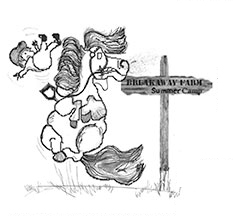 WARNINGUnder Vermont Law, an equine activity sponsor is not liable for an injury to, or the death of, a participant in equine activities resulting from the inherent risks of equine activities that are obvious and necessary, pursuant to 12 V.S.A. § 1039.Camper Name _____________________________________ Camper Age _______________________________________Riding ability can be best described as: Beginner Advanced Beginner IntermediateRiding Style : Western    EnglishParent One Name_________________________________________________Parent One Emergency Phone Number:__________________________________Parent Two Name _________________________________________________Parent One Emergency Phone NumberAlternative Emergency Contact Name_______________________________________________Alternative Emergency Contact Phone Number____________________________Sessions attending (circle one or more):Session 1 June 22nd to June 26th             Session 2 July 6th to July 10th           Session 3 July 13thh to July17th